MINISTÉRIO DA EDUCAÇÃO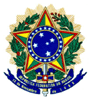 SECRETARIA DE EDUCAÇÃO PROFISSIONAL E TECNOLÓGICA INSTITUTO FEDERAL DE EDUCAÇÃO, CIÊNCIA E TECNOLOGIA DE RORAIMA     CÂMPUS BOA VISTA DIRETORIA DE EXTENSÃOAv.Glaycon de Paiva ,2496 – Pricumã; CEP:69303-340-Boa Vista-RR Fone:(95) 3621-8000; Fax:(95)3621-8021 Homepage:www.ifrr.edu.br/Email: ifrr.edu.brTOTAL DE DIAS ÚTEIS ESTAGIADOS: 	DIAS	TOTAL DE HORAS ACUMULADAS: 	HORASBoa Vista - RR,  _ 	de 	de 20 	.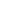 Supervisor do estágio na	Estagiário	Professor OrientadorEmpresa/Instituição/EscolaFICHA DE REGISTRO DE FREQUÊNCIA DO ALUNO ESTAGIÁRIOFICHA DE REGISTRO DE FREQUÊNCIA DO ALUNO ESTAGIÁRIOFICHA DE REGISTRO DE FREQUÊNCIA DO ALUNO ESTAGIÁRIOFICHA DE REGISTRO DE FREQUÊNCIA DO ALUNO ESTAGIÁRIOFICHA DE REGISTRO DE FREQUÊNCIA DO ALUNO ESTAGIÁRIOFICHA DE REGISTRO DE FREQUÊNCIA DO ALUNO ESTAGIÁRIOEstagiário(a):                                                   					Telefone:                         .  Curso:                                       Turma: 			Matrícula:                                 Módulo: III Período de realização do Estágio:     /     /	a     /     /     .             Professor Orientador:                                   . CONCEDENTEEmpresa/Instituição/Escola onde estagiou: Instituto Federal do Estado de Roraima – IFRR Endereço:                                                 		Bairro:                         . Cidade: 		UF:                   .		Telefone:          			 Supervisor da Empresa/Instituição/Escola:  					Estagiário(a):                                                   					Telefone:                         .  Curso:                                       Turma: 			Matrícula:                                 Módulo: III Período de realização do Estágio:     /     /	a     /     /     .             Professor Orientador:                                   . CONCEDENTEEmpresa/Instituição/Escola onde estagiou: Instituto Federal do Estado de Roraima – IFRR Endereço:                                                 		Bairro:                         . Cidade: 		UF:                   .		Telefone:          			 Supervisor da Empresa/Instituição/Escola:  					Estagiário(a):                                                   					Telefone:                         .  Curso:                                       Turma: 			Matrícula:                                 Módulo: III Período de realização do Estágio:     /     /	a     /     /     .             Professor Orientador:                                   . CONCEDENTEEmpresa/Instituição/Escola onde estagiou: Instituto Federal do Estado de Roraima – IFRR Endereço:                                                 		Bairro:                         . Cidade: 		UF:                   .		Telefone:          			 Supervisor da Empresa/Instituição/Escola:  					Estagiário(a):                                                   					Telefone:                         .  Curso:                                       Turma: 			Matrícula:                                 Módulo: III Período de realização do Estágio:     /     /	a     /     /     .             Professor Orientador:                                   . CONCEDENTEEmpresa/Instituição/Escola onde estagiou: Instituto Federal do Estado de Roraima – IFRR Endereço:                                                 		Bairro:                         . Cidade: 		UF:                   .		Telefone:          			 Supervisor da Empresa/Instituição/Escola:  					Estagiário(a):                                                   					Telefone:                         .  Curso:                                       Turma: 			Matrícula:                                 Módulo: III Período de realização do Estágio:     /     /	a     /     /     .             Professor Orientador:                                   . CONCEDENTEEmpresa/Instituição/Escola onde estagiou: Instituto Federal do Estado de Roraima – IFRR Endereço:                                                 		Bairro:                         . Cidade: 		UF:                   .		Telefone:          			 Supervisor da Empresa/Instituição/Escola:  					Estagiário(a):                                                   					Telefone:                         .  Curso:                                       Turma: 			Matrícula:                                 Módulo: III Período de realização do Estágio:     /     /	a     /     /     .             Professor Orientador:                                   . CONCEDENTEEmpresa/Instituição/Escola onde estagiou: Instituto Federal do Estado de Roraima – IFRR Endereço:                                                 		Bairro:                         . Cidade: 		UF:                   .		Telefone:          			 Supervisor da Empresa/Instituição/Escola:  					DIA/MÊSATIVIDADESHORÁRIOHORÁRIOC.H.RUBRICA SUPERVISORDIA/MÊSATIVIDADESEntradaSaídaC.H.RUBRICA SUPERVISOR